Energy Audit of a Higher Education Institute – The First Step towards Greening a College CampusNandini GuptaDepartment of Environmental Science Bir Bikram Memorial College, Agartala, Tripura, 799004AbstractA systematic investigation to develop an energy efficiency program in any establishment is known as an energy audit. It consists of tasks that look for potential for energy conservation as a preliminary step to the creation of an energy-saving program. Energy use at colleges and universities has a significant effect on both financial and environmental interests. This article is simply the first step in the direction of our goal of an energy-efficient, environmentally friendly campus.The methodology used for this analysis comprises a thorough inspection of the facilities and the gathering of information on the lighting, fan, computer, printer, pump, and air conditioning loads, among other data. The examination of the data gathered and the identification of areas with a high potential for energy conservation are the next steps in the energy audit process.This study also seeks to pinpoint energy-saving techniques for reducing energy waste on the campus of Bir Bikram Memorial College. Educating the college community about the importance of energy conservation and how they may help to reduce greenhouse gas emissions are the main objectives of this study.Keywords: Institutional energy audit, Energy conservation, Energy managementIntroductionAll of the energy demands of an institution or establishment may be satisfactorily addressed via energy conservation. Utilizing less of an energy service is referred to as energy conservation. An effective service called an energy audit looks into ways to save energy without compromising performance in a building or system. Energy audits are described as "the verification, monitoring, and analysis of use of energy, including submission of technical report containing recommendations for improving energy efficiency with cost benefit analysis and an action plan to reduce energy consumption" in the Energy Conservation Act of 2001. The adoption of the suggested actions can assist consumers in significantly reducing their energy consumption levels. Energy conservation is the first step in a good energy management program; it will result in proper equipment rating, the use of high efficiency equipment, and a change in practices that result in significant energy waste. Energy management and conservation both depend on energy audits.Bir Bikram Memorial College was chosen for the energy audit because many people are involved in educational facilities and the potential for energy conservation is also very high in such establishments. The objective of this study is to examine how much energy is used on the college campus and find ways to use less energy while maintaining the same level of productivity. Due to the unplanned and erratic use of light, fans in classrooms, practical rooms, auditoriums, as well as rooms with computer facilities and UPS, institutional buildings are taken into consideration in this article.Objective of Energy Audit ExerciseThe goal of the energy audit is to encourage energy conservation in the Bir Bikram Memorial College campus and turn it into a campus that cares about the environment. The energy audit's objective is to find, quantify, describe, and rank, cost-saving measures related to energy use in various College buildings and blocks.The purpose of the energy audit study was to:• Determining where energy is being wasted and estimating where it could be saved in the college campus• Outlining practical, affordable ways to increase energy consumption efficiency. • Estimating the costs and payback times associated with implementation of each suggested action.• Documenting the outcomes and important data produced by these efforts.Energy Audit Methodology Energy AuditEnergy audit is an efficient process which looks into ways to save energy without compromising the performance in a building or system.  Following are energy auditing activities in general order:Identification of all energy systems Evaluation of conditions of the systems Analysis of impact of improvement to those systems.   Preparation of energy audit reportThe three-step methodology used for this investigation included the following steps:Data gathering - During the initial data collection phase, thorough data collection was carried out utilizing several approaches, including observation, key person interviews, and measurements.  Data Analysis: Using Microsoft Excel 2007, a thorough analysis of the gathered data was performed. The graphical representations were created using the database that Microsoft Excel created.  Recommendation - Based on the findings of the data analysis and observations, various measures for lowering power usage without compromising comfort and satisfaction, as well as an analysis of their costs, were suggested.Data Collection- To know the power consumption pattern in detail, the exhaustive data collection exercise was performed at all the departments.Information about the general electrical appliances was collected by observation and interviewing.The details of usage of the appliances were collected by interviewing key personsLight intensity was measured using Lux meter (Lux Meter LX-101A) at all the places Approximations and generalizations were done at places with lack of information2. Data Analysis – In data analysis, the information is analyzed to uncover patterns, find gaps, and determine the areas that need attention. The power consumption patterns and the locations where electrical energy is squandered were determined by analysis of the power consumption measurements.  3. Recommendation: Based on the capital cost recovery time, suggestions were given after performing an energy and cost analysis of various appliances. The following steps made up this process: • A capital cost estimate was made for replacing a process or equipment.• The amount of energy saved by the replacement was determined using the annual cost of energy.• The capital cost recovery time, which is defined as the entire amount of time it takes for the savings in energy expenses to offset the capital expenditures involved, was calculated by comparing these two prices.D.   Results and Discussion 1. Bir Bikram Memorial College’s present energy scenarioIn Tripura, Bir Bikram Memorial College is a renowned public institution of higher learning.  The site of Bir Bikram Memorial College is roughly 6 acres in size, and it has a combined student body of 4000 across the arts, commerce and science fields. The College has 33 non-teaching staff employees and 51 faculty members. This college has access to electricity around-the-clock. This college is organized into three sections: the academic section, the science section, and the administrative section. The academic block is the largest one. The structure has six stories and two basement levels. Admistrative block is a sizable three-story building, while Science block is a lengthy two-story structure.Specific Energy Consumption (SEC)The amount of energy used for each unit of output from a product is known as the Specific Energy Consumption (SEC). The power bills that made up the College's SEC were used to compute the precise energy consumption by students, faculty, and staff. For the 2014–2015 fiscal year, the SEC was determined as 24.57 kWh/person/year and Rs. 173.22/person/year.1.2. Academic buildingAcademic building structural foundation was planned for Basement I+ Basement II+ Ground floor + 3 floors. The total covered area of all the floors is 4545.99 square mt. The layout drawing (Plate.3) shows the dimensions of each individual room. To give it a respectable and official appearance, the structure is painted a cream colour. The academic building's total connected load is 99682 Watt.Room analysis on the basis of energy consumptionBasement I consists of 1) Canteen kitchen 2) Canteen room 3) Toilet (Gents) and corridor. Total covered area for Basement I is: 224.34 square mt. So basement –I is having total 3 rooms. Total energy consumption per month in the basement I is 620.1 kWh. (Table 1 in Annexure) Basement II consists of 1) Professors’ room 2) Examination committee’s room 3) Staff toilet (Ladies and Gents) 4) Xerox room and locker room 5) Locker room and Corridor. Total covered area for Basement II is: 411.85square mt . So in basement –II is having a total of  5 rooms. Total energy consumption per month in the basement II is1336.01 kWh (Table 2 in Annexure)Ground floor covered an area of 1414.54 square mt with 10 nos of theory classrooms, one seminar room and 2 toilets (Ladies and gents). Energy consumption per month in the ground floor is 2246.26 kWh (Table 3 in Annexure)Six theory classrooms, two restrooms, and a hallway were located on the first floor, which had a floor space of 659.22 square meters. The first floor's monthly energy consumption is 1110.52 kWh (Table 4 in the Annexure).Second floor covered an area of 964.42 square mt with 5 nos of theory classrooms, one smart class, Library, music room, 2 toilets and corridor. Total energy consumption per month in the second floor is 1945.44 kWh(Table 5 in Annexure)Third floor covered an area of 871.59 square mt with 5 nos of theory classrooms, 2 toilets, Computer room, conference hall and corridor. Total energy consumption per month in the second floor 1634.25 kWh (Table 6 in Annexure)1.3. Administrative block Administrative block is a large three- storied building having a total of 13 rooms. Principal’s office, DDO room and UGC room are situated in this building. Ground floor, 1st floor and 2nd floors of the building covered an area of 601.08 sq mt, 631.47 sq mt and 569.29 sq.mt respectively. Energy consumption units per month of ground floor, 1st and 2nd floors are 899.34 kWh, 2359.5 kWh and 1161.784 kWh respectively. Total connected load of the administrative building is 35827 Watt (Table7, 8,9  in Annexure).1.4. Science BlockScience block consists of a long two- storied building having a total of 9 rooms. Physics and Chemistry labs, boys and girls’ common rooms are situated here. Ground floor of the building covers an area of 564,54 Square mt and the total energy consumption 1305.24 kWh. (Table 10  in Annexure). 1st floor covered an area of 470.63 Square mt. Total energy consumption of 1st floor is 158.73kWh and Total connected load of Science block is 19191Watt. (Table 10& 11  in Annexure)(Number of lights, fans and other electrical appliances and their respective wattage details are given in Annexure Table No.1-11)Fig.3.Load Distribution in the College2. Analysis of lighting system efficiency in the CollegeCalculating the amount of energy used per square meter is the first step in calculating the fluorescent lighting system's efficiency. This is done by dividing the total wattage of the lighting system by the size of the classroom.Table 13. Energy used per sq meterMeasuring the illumination lux levels is the next stage. A lumen is a unit of measurement for light, and a lux is the lumens per square meter. The recommended illuminance are listed in Table 14 below and are in accordance with the Energy Conservation Building Code (ECBC) - 2006, which was released by the Bureau of Energy Efficiency (BEE), Government of India.Table 14 ECBC StandardTable 15. Lux meter Reading of Academic BlockTable 16.Lux meter Reading of Science Block Table 17 Lux meter Reading of Administrative BlockAccording to the ECBC standards it is found that the current lighting intensities are high in most of the class rooms and office rooms in academic building and Administrative building. Very low light intensities were observed in all the laboratories. Toilets also show lower lux level than the standard. In the Academic block, lux readings of all the rooms in the basement II area are below the ECBC standard.    2 .BenchmarkingBenchmarking is the practice of contrasting a given process' performance with that of the best possible process in an effort to raise the standard of the process and raise the quality of the resulting system, product, and services, among other things. It enables businesses to create strategies for implementing best practices, typically with the goal of enhancing certain performance facets. Benchmarking may be a one-time occurrence, but it's frequently seen as an ongoing process in which businesses always look to improve. Energy consumed per person, including faculty, staff, and students, serves as the standard for comparing Bir Bikram Memorial College's energy usage. Here are the benchmarking criteria: Block-wise energy performance is measured in terms of kWh per person and kWh per m2.3. Energy saving potential in the Bir Bikram Memorial College3.1. Elimination of Energy Wastages It has been observed that in all the toilets, exhaust fans are on for 6 hours a day though it is not required and much of the total load consumed can be saved without any effect on their performance. This wastage of energy can be saved if the usage hours are reduced to 3 hours per day. a) Energy and Cost Saving Calculation for reducing Exhaust fan’s operating hoursTotal 37 Exhaust fans ( each 40 Watt) are there in our College. Total energy consumption 40x 37=1480 WattCurrently exhaust fans are on for 6 hrs /dayPower consumption /day= 1480x6=8880 Watt-hr(1 kWh=1 unit)		=8.88 kWhEnergy cost/day= 8.88x7.05=Rs.62.60/-Energy cost per month for  26 days working days=62.60x26=Rs. 1627.60/-Annual energy Cost=Rs.1627.60x12=19531.20/-Now we calculate assuming the operating hours -3 hrs /day Total energy consumption 40x 37=1480 WattPower consumption /day= 1480x3=4440 Watt-hr(1 kWh=1 unit)		= 4.44 kWhEnergy cost/day= 4.44 x7.05=Rs.31.30 /-Energy cost per month for 26 days working days=31.30x26=Rs. 813.8/-Annual energy Cost=Rs.813.8x12=9765.6 /-Annual energy cost saving =Rs (19,531.20-9,765.6)/-= Rs. 9765.6/-b)Conserving energy by using the photocopier only when necessary or avoiding using it in sleep mode, consumes energy as follows:Energy Consumption of Xerox Machine in Sleep Mode = 1x 100WattPower Saving for Approximate Non operating Mode Hours For 1 hours In A Day              =100W x 1hr/day                = 100Wh/DayEnergy in kWh                = 100/1000             = 0.1kWh/day Energy for a Month              = 0.1kWh x 26days           =2.6 kWh             =2.6 Units Monthly Energy Cost    =2.6 x 7.05  =Rs18.33/- Annual Energy Cost Saving = Rs18.33x12 =Rs 219.96/-Saving energy cost by using energy efficient appliancesPotential of  Saving  Energy by Replacing all fluorescent lamps (FL) with compact fluorescent lights (CFL)a) Fluorescent lamps Energy Savings Cost Estimation            Total number of Fluorescent lamps or tubes    = 1072            Actual wattage of Fluorescent lamps inclusive of choke =50W             Energy consumed by Fluorescent lamps for  5 hour per day =1072 x50x5           =268000     watt-hours          Energy consumed by Fluorescent lamps for 5 hour per month = 268000x26 working         days=6968000 watt-hr/month =6968kWhTherefore, Monthly Energy consumed cost by Fluorescent lamps = 6968x7.05= Rs.49124.40/-So, Annual Energy Consumed cost by Fluorescent lamps =49124.40x12= Rs. 589492.80/- b) Energy savings by switching to CFL that are equivalent to fluorescent lamps A 23 watt CFL can produce 1600 lumens of illumination A 50 watt FL lamp can produce 2400 lumens of illumination.Consequently, 1.5 numbers of 23 watts CFL are needed to produce 2400 lumens of illumination.Hence, the total wattage of Fluorescent lamps        = 1072 x 50watts =53600 watts So, the number of CFL required to replace all Fluorescent lamps @ 23 watts x1.5, 34.5 watts CFL=50watts FL. =53600 /34.5watts = 15541554 number of CFLs are needed to replace all Fluorescent lamps        Energy saving   by CFL replacement = 1554 x15.5 watts =24087 wattsEnergy consumption from CFL on average 5 hours /day = 24087watts x5 hours = 120435 watt-hr =120.435 kWh Daily cost of energy consumption by CFL =120.435x7.05 kWh=Rs.849.06/-Saving Cost of energy /day   = Rs.849.06/-Monthly Energy cost saving due to CFL=849.06x26working day=Rs.22,075.73/-Annual Energy cost saving=22075.73x12=Rs. 2,64,908.82/- Calculation of Payback Period for switching to CFL :-Expenditure t on 1 CFL of 23 watts   = Rs230/-Total cost of replacement   =1554 x 230 = Rs. 3,57,420 /-Payback Period     = 3,57,420 /2,64,908.82= 1 year 4 monthsc) Using motion sensors in restrooms and hallways:    By using automation techniques, there is a lot of opportunity to save energy in hallways and bathrooms. There, motion sensors can be utilized to automatically turn on the light whenever there is movement and turn it off when there is none. This can significantly lower the overall energy load in the hallways and restrooms.Approximate number of tube lights in college corridor = 4  Average power of the tube lights  = 50W  Approximate number of motion sensors need to be installed= 3  Average daily consumption decrease due to motion sensors = 4h  Total annual energy saved in corridor = (4x50x4x26x12)/1000 = 249.6 kWhAnnual Saving in Rs. = 249.6 x7.05 = Rs. 1760/-Installation price for each motion sensor = Rs. 250 Installing motion sensors throughout a corridor will cost in total = 3x250 = Rs. 750/- Time for Capital Cost Recovery = (750/1760) = 0.42 yr=5 monthsTherefore, it takes 0.42 years to recoup the capital cost of installing motion sensors in hallways. Similar capital cost recovery times are also applicable for toilets. Therefore, taking this action is strongly advised to significantly lower energy usage in hallways and bathrooms.   Table 18. Summary of energy saving potential in the Bir Bikram Memorial CollegeE. Suggestions for Increasing Energy EfficiencyOn the basis of the study of the power usage data, some actions have been suggested for enhancing the campus's energy efficiency. Where appropriate, a thorough cost analysis of implementing the suggested remedies has been conducted. A variety of general energy efficiency measures have also been listed.Replacing of all T-12 Fluorescent Tubes by CFL is recommended.Enameled paint, which would reflect light, should be used to paint all interior walls.When not in use, turn off the photocopier at the main outlet; in other words, avoid leaving the machine in standby or sleep mode, which consumes energy.Use of Motion Sensors in Corridors and Toilets.Verify the star ratings of each new electrical installation.Energy efficient design should be encouraged for any new constructions and renovations of buildingsRaise awareness with regular awareness campaignsPosters and hoardings should be used as remindersInstall tubelights in the proper place and orientation. These tube lights must be equipped with a reflector, electronic ballast, and other necessary components.Rather of repairing fans, replace them.F. Future PlanEnergy audit is an ongoing continuous process. After implementation of the recommendations, regular monitoring is very important It is necessary to establish a committee at the college level, under the direction of the Principal, to examine the application of energy-saving methods. A biannual compliance report from each department and section head should be submitted for evaluation and action.Performance of energy efficiency should be tracked and an annual review of the adoption of energy-saving measures should be conducted. The Principal of the college should get a report on the situation. The Institute budget should make electrical energy consumption a top priority with separate heads for departments.The college must keep looking for new ways to lead in terms of cost reduction, energy security, and environmental protection.G. Conclusion The adage "Energy saved is energy generated" is well-known. This demonstrates that energy audit needs to be conducted in order to save electricity at a significantly cheaper cost than adding generation capacity of energy at higher cost. The power utility is under pressure to increase capacity in order to fulfil the demand due to the steadily increasing demand for electricity. With very little adjustments to the current system, all sectors can save energy through energy audits, which will lower our nation's demand for electricity.Energy use at colleges and universities has a significant effect on both financial and environmental interests. For example, less CO2 is emitted if less electricity is used. Reductions in CO2 emissions can be paired with financial benefits as well as it will help in mitigating global warming, climate change and natural resource conservation.  Good environmental performance positively influences the reputation of a College. Furthermore, a lower CO2 emission and energy efficient practices can result in a better image of the College for students, employees vis-a-vis other educational institutions.  Bir Bikram Memorial College can create a climate responsible energy efficient green campus through implementation of some simple recommendations as formulated in this energy audit study.The entire college community must be determined and committed to make the campus green and climate-responsible over the long run. However, these efforts can have a big payoff in the form of increased quality of life on campus, environmental and economic sustainability, and reputation as a leader by example, and financial gains.Bir Bikram Memorial College and other educational institutions can have a significant impact on how the next generation thinks about energy and the environment. With the results of this energy audit, the college is in a strong position to assume a leading position in the fight against energy waste and climate change. The college must also keep looking for new opportunities to lead in terms of cost reductions, energy security, and environmental protection.AcknowledgementsWe are deeply indebted to the Principal, Bir Bikram Memorial College for extending logistic support and rendering all possible facilities in compilation of the Energy Audit Report.ReferencesFree guide to achieving financial success as an energy auditor by Energy audit Institute-USA. Working manual on energy auditing  by the Asian productivity organization(apo) and National productivity council (npc) in New Delhi, India,  conducted  in 2007.Energy Conservation Building Code (ECBC) – 2006, published by the Bureau of Energy Efficiency (BEE), Govt. of IndiaOfficial website of the Bureau of Energy Efficiency, Govt. of India,         www.beeindia.nic.inhttp://www.energymanagertraining.com/new_course.phpUS Government’s Energy Star page for fluorescent bulbs,      http://www.energystar.gov/index.cfmGeorge Mel & Jose Victor: Energy audit of IIT Bombay campus:2008www.en.wikipedia.org/wiki/Energy_auditThe Energy Conservation Act, 2001,   http://powermin.nic.in/acts_notification/energy_conservation_act/index.htmANNEXUREAdministrative block Science Block 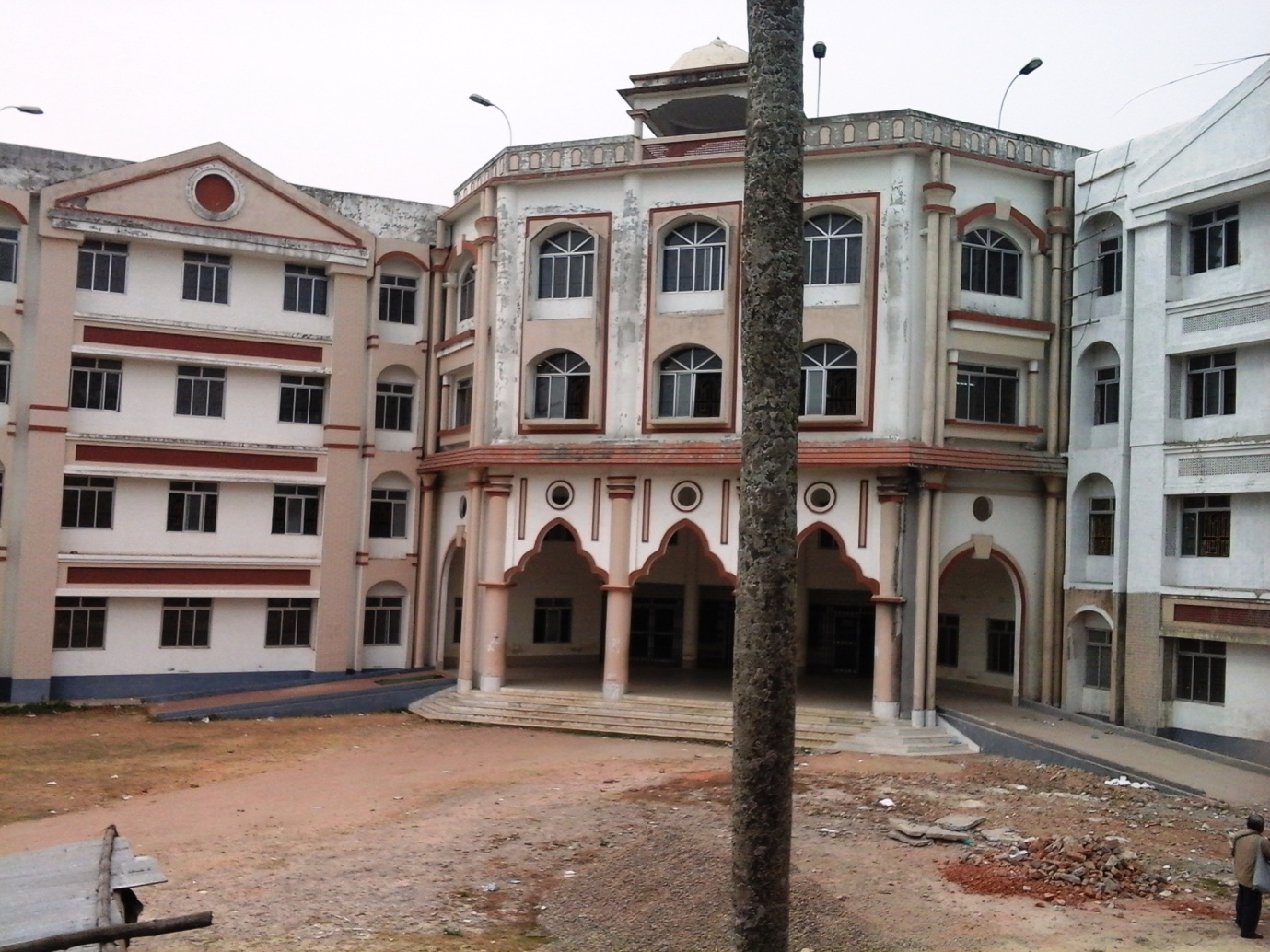                    Plate  1. Academic building of Bir Bikram Memorial CollegePlate  2. Map of Bir Bikram Memorial College campusPlate  3. Blue print of Academic building of Bir Bikram Memorial College with areaPlate  4 .  Lux meter (Lux Meter LX-101A)used for light intensity study of Bir Bikram Memorial College buildingsTable 12. TOTAL CONNECTED LOAD FOR DIFFERENT USAGE( IN WATT)Table 12. TOTAL CONNECTED LOAD FOR DIFFERENT USAGE( IN WATT)Table 12. TOTAL CONNECTED LOAD FOR DIFFERENT USAGE( IN WATT)Table 12. TOTAL CONNECTED LOAD FOR DIFFERENT USAGE( IN WATT)Table 12. TOTAL CONNECTED LOAD FOR DIFFERENT USAGE( IN WATT)LightingFan loadOther electronic appliances TotalAcademic Block42035264453120299682Science Block590030251026619191Administrative Block1422859201567935827Total 621633539057147TOTAL CONNECTED LOAD  OF THE COLLEGE1,54,700 WattTOTAL CONNECTED LOAD  OF THE COLLEGE1,54,700 WattTOTAL CONNECTED LOAD  OF THE COLLEGE1,54,700 WattTOTAL CONNECTED LOAD  OF THE COLLEGE1,54,700 WattTOTAL CONNECTED LOAD  OF THE COLLEGE1,54,700 WattName of BlocksArea (Sq.mt)Total wattage of light(Watt)Energy used per sq meter(Watt/ sq.mt)Academic block4545.99420359.25Science block1035.1759005.70Administrative block1801.85142287.907383.01621638.42Type of Interior Or Activity Minimum Illuminance required(In Lux)General200Reading Room200Reading  tables200Bathrooms50Computer Workspace300Parking Area20Music Rooms200Interior Sports halls200Corridors, passageways &Stairs50Cafeterias ,Dining Rooms  and Mess Rooms150Canteens , Food Preparation and Cooking300FloorsRooms and other Places of the CollegeIlluminance (Lux)Basement I Corridor30Basement I Toilet60Basement I Canteen 230Basement IICorridor47Basement IIToilet44Basement IIProfessor’s room, exam committee room, locker room40Ground floorClass rooms470Ground floorCorridor1801st floorClass rooms5801st floorCorridor2302nd floor Class rooms790Library260Corridor2603rd floor Class rooms940Corridor260FloorsRooms and other Places of the College Illuminance (Lux)Ground floorPhysics lab22Ground floorCorridor220Ground floorGirls common room26Ground floorBoys common room50Ground floorStudent’s Council room 230Ground floorChem. Lab1101st floor Class rooms501st floor Corridor150FloorsRooms and other Places of the CollegeIlluminance (Lux)Ground floorAcademic sec.390Ground floorCorridor266.691st floor Principal’s  office4501st floor Meeting ROOM2601st floor Establishment section3801st floor Corridor260.752nd floorToilet302nd floorE.V.S lab1702nd floorConference hall42702nd floorCorridor450Energy-saving techniquesCost Of Savings Amount in Rupees (Rs)Investment (Rs)Payback Period FeasibilityReplacing Fluorescent Tubes by CFL 2,64,908.82/-3,57,420/-1year 4 monthsTechnically & Economically feasibleOperating the photocopier machine in active  mode219.96/-NilNilTechnically feasibleReducing Exhaust fan’s operating hours9765.60/-NilNilTechnically feasibleUse of Motion Sensors in a typical  Corridor1760/-750/-5 monthsTechnically feasibleTABLE1. Basement-ITABLE1. Basement-ITABLE1. Basement-ITABLE1. Basement-ITABLE1. Basement-ITABLE1. Basement-ITABLE1. Basement-IPalcesName of the equipmentsRating of equipment(watt)Number of equipmentsConnected load (Watt)Total running hrs/dayEnergy consumed /month(kwH)Tube light502010005130 CanteenKitchenFan55158255107.25Exhaust fan4014055.2Bulb light1511551.95Tube light502814005182 CanteenFan55158255107.25 (Toilet)Tube light5015056.5Exhaust fan404160520.8Bulb light1534555.85CorridorTube light505250532.5Alarm bulb1001100513 Wall light (CFL)1546057.8Total energy consumption per month =620.1 kWhTotal energy consumption per month =620.1 kWhTotal energy consumption per month =620.1 kWhTotal energy consumption per month =620.1 kWhTotal energy consumption per month =620.1 kWhTotal energy consumption per month =620.1 kWhTotal energy consumption per month =620.1 kWhTABLE. 2.Basement-IITABLE. 2.Basement-IITABLE. 2.Basement-IITABLE. 2.Basement-IITABLE. 2.Basement-IITABLE. 2.Basement-IITABLE. 2.Basement-IIPlacesName of the equipmentsRating of equipment(watt)Number of equipmentsConnected load (watt)Total running hrs/dayEnergy consumed/month(kwH)Professor’s room)Tube light503216005208Fan552111555150.15Xerox and Locker RoomTube light502512505162.5Fan55158255107.25Locker roomTube light    502110505136.5Fan 5512660585.8Room ac1050Xerox machine1300113005169Table fan80180510.4Inverter501502431.2Exam committee roomTube light 508400552 Fan556330542.9Computer1202240531.2Printer1202240531.2Ladies toiletExhaust fan4014055.2Bulb 1001100513Gents toiletTube light502100513Exhaust fan403120515.6Bulb light1003300539CorridorTube light504200526CFL light 1534555.85Alarm bell21250.26Total energy consumption per month =1336.01 kWhTotal energy consumption per month =1336.01 kWhTotal energy consumption per month =1336.01 kWhTotal energy consumption per month =1336.01 kWhTotal energy consumption per month =1336.01 kWhTotal energy consumption per month =1336.01 kWhTotal energy consumption per month =1336.01 kWhTABLE3.Ground floorTABLE3.Ground floorTABLE3.Ground floorTABLE3.Ground floorTABLE3.Ground floorTABLE3.Ground floorTABLE3.Ground floorPlacesName of the equipmentsRating of equipmentNumber of equipmentsConnected load (Watt)Total running hrs/DAYEnergy consumed /month(KWH)PlacesName of the equipments(watt)Number of equipmentsConnected load (Watt)Total running hrs/DAYEnergy consumed /month(KWH)Room No - 101Tube light502211004.5128.7Fan55126604.577.22Room No - 102Tube light502713504.5157.95Fan55158254.596.525Room No - 103Tube light502914504.5169.65Fan55158254.596.525Room No - 104Tube light5084004.546.8Fan5563304.538.61Room No.105Tube lights5014700118.2Ceiling fans5516880122.88CFL Bulbs15710512.73Sound box150230017.8Projector297129717.722Tube light5015011.3ToiletExhaust fan4014011.04(F)Exhaust fan4014011.04Tube light5015011.3ToiletExhaust fan4014011.04(M)Exhaust fan4014011.04Room No - 107Tube light50168004.593.6Fan55126604.577.22Room No.108Tube light50105004.558.5Ceiling fans5563304.538.61Room No - 109Tube light502613004.5152.1Fan55158254.596.525Room No.110Tube lights502512504.5146.25Ceiling fans55158254.596.525Room No.113Tube lights502110504.5122.85Ceiling fans55126604.577.22CorridorTube lights5084004.546.8CorridorCFL bulbs15121804.521.06CorridorMotor pump60002120001312Toilet(F)Tube lights501504.55.85C.F.L151154.51.755Exhaust fan4052004.523.4Total energy consumption per month =2246.26 kWhTotal energy consumption per month =2246.26 kWhTotal energy consumption per month =2246.26 kWhTotal energy consumption per month =2246.26 kWhTotal energy consumption per month =2246.26 kWhTotal energy consumption per month =2246.26 kWhTotal energy consumption per month =2246.26 kWhTABLE4. 1st floorTABLE4. 1st floorTABLE4. 1st floorTABLE4. 1st floorTABLE4. 1st floorTABLE4. 1st floorTABLE4. 1st floorPlacesName of the equipmentsRating of equipment(watt)Number of equipmentsConnected load(Watt)Total running hrs/dayEnergy consumed /month(kwH)Room No.201Tube Lights502211004.5128.7Room No.201Ceiling Fans55126604.577.22Room No.202Tube lights502613004.5152.1Room No.202Ceiling Fans55158254.596.525Room No.203Tube lights502914504.5169.65Room No.203Ceiling Fans55158254.596.525Room No.204Tube lights50126004.570.2Room No.204Ceiling Fans5563304.538.61Defence studies roomTube lights50168001.531.2Defence studies roomCeiling Fans55168801.534.32Defence studies roomCFL bulbs1571051.54.095Defence studies roomover head projector7501750119.5ToiletTube lights501501.51.95Toiletexhaust fan401401.51.56Room No.207Tube lights50126004.570.2Room No.207Ceiling Fans5563304.538.61corridorTube lights5084004.546.8corridorCFL bulbs15121804.521.06corridordiode bulb10011004.511.7Total energy consumption per month =1110.525 kWhTotal energy consumption per month =1110.525 kWhTotal energy consumption per month =1110.525 kWhTotal energy consumption per month =1110.525 kWhTotal energy consumption per month =1110.525 kWhTotal energy consumption per month =1110.525 kWhTotal energy consumption per month =1110.525 kWhTABLE.5.2nd floorTABLE.5.2nd floorTABLE.5.2nd floorTABLE.5.2nd floorTABLE.5.2nd floorTABLE.5.2nd floorTABLE.5.2nd floorPlacesName of the equipmentsRating of equipment(watt)Number of equipmentsConnected load (Watt)Total running hrs/dayEnergy consumed/month(kwh)Room No - 301Tube lights502211004.5128.7ceiling  fan55126604.577.22Room No 302Tube lights 503015004.5175.5ceiling  fan55158254.596.525Room No - 303Tube lights 503015004.5175.5ceiling  fans55158254.596.525LibraryTube lights 508040004.5468ceiling  fans553820904.5244.53CFL light15152254.526.325Vacuum cleaner4001400110.4Table  fans801804.59.36Computer12022404.528.08Printer12011204.514.04 Smart classTube lights50147002.2540.95 ceiling  fan55168802.2551.48CFL light1581202.257.02Sound box15046002.2535.1LCD projector29712972.2517.3745Computer12011202.257.02Amplifier16011602.259.36 Toilet(M)Tube lights501502.252.925Exhaust  fans401402.252.34CFL Bulb151152.250.877 Toilet (F)Tube lights501502.252.925Exhaust  fans401402.252.34Bulb151152.250.877Music dept.Tube lights 503015001.558.5ceiling   fan55158251.532.175sound box15011501.55.85Amplifier16011601.56.24wall speaker15069001.535.1CorridorTube lights5084004.546.8CFL light15101504.517.55Alarm light10011004.511.7bell2124.50.234Total energy consumption per month =1945.443kWhTotal energy consumption per month =1945.443kWhTotal energy consumption per month =1945.443kWhTotal energy consumption per month =1945.443kWhTotal energy consumption per month =1945.443kWhTotal energy consumption per month =1945.443kWhTotal energy consumption per month =1945.443kWhTABLE.6.3rd floorTABLE.6.3rd floorTABLE.6.3rd floorTABLE.6.3rd floorTABLE.6.3rd floorTABLE.6.3rd floorTABLE.6.3rd floorPlacesName of the equipmentsRating of equipment(watt)Number of equipmentsConnected load (Watt)Total running hrs/dayEnergy consumed /month(kwh)Room No -401Tube502211004.5128.7Fan55126604.577.22Room No - 402Tube 503015004.5175.5Fan55158254.596.525 Conference hallTube50522600167.6Fan55382090154.34LCD projector297129717.722Sound box30041200131.2Amplifier160116014.16CFL light151319515.07 Mixer100011000126  IT departmentTube50105001.519.5Fan55168801.534.32Computer1202024001.593.6CFL light1581201.54.68Printer12011201.54.68Internet server6000160004.5702CorridorTube50126004.570.2CFL light15111654.519.305Alarm light10011004.511.7Bell2124.50.234Total energy consumption per month =1634.256 kWhTotal energy consumption per month =1634.256 kWhTotal energy consumption per month =1634.256 kWhTotal energy consumption per month =1634.256 kWhTotal energy consumption per month =1634.256 kWhTotal energy consumption per month =1634.256 kWhTotal energy consumption per month =1634.256 kWhTABLE.7.Ground floorTABLE.7.Ground floorTABLE.7.Ground floorTABLE.7.Ground floorTABLE.7.Ground floorTABLE.7.Ground floorTABLE.7.Ground floorPlacesName of the equipmentsRating of equipment(watt)Number of equipmentsConnected load (Watt)Total running hrs/dayEnergy consumed/month(kwH)Store roomStand fan1001100615.6Tube Lights502100615.6Ceiling Fans5515568.58Academicsec.Tube Lights50157506117Ceiling Fans558440668.64computer1201120618.72printer1201120618.72Stipend sectionStand fan80180612.48Ceiling Fans556330651.48Tube Lights5012600693.6CorridorTube light505250639Fan556330651.48CFL bulb1512180628.08CFL bulb159135621.06Aqua guard2012063.12Gents toiletBulb1511562.34Exhaust fan404160624.96Tube light504200631.2Ladies toiletTube light 502100615.6Exhaust fan403120618.72Bulb light1511562.34Store roomCFL light1546069.36Tube light5010500678Fan555275642.9Exhaust fan4014066.24CFL bulb1511562.34Reception  roomTube light5015067.8Fan5515568.58CFL bulb1511562.34Store roomTube light5015067.8Fan5515568.58CFL bulb1523064.68Motor pump240012400162.4Total energy consumption per month =899.34 kWhTotal energy consumption per month =899.34 kWhTotal energy consumption per month =899.34 kWhTotal energy consumption per month =899.34 kWhTotal energy consumption per month =899.34 kWhTotal energy consumption per month =899.34 kWhTotal energy consumption per month =899.34 kWhTABLE.8.1st floorTABLE.8.1st floorTABLE.8.1st floorTABLE.8.1st floorTABLE.8.1st floorTABLE.8.1st floorTABLE.8.1st floorPalcesName of the equipmentsRating of equipment(watt)Number of equipmentsConnected load (Watt)Total running hrs/dayEnergy consumed/month(kWh)EstablishmentTube Lights5012600693.6Ceiling Fans556330651.48Bulbs15690614.04Printer1501150623.4Computer1201120618.72Heater2000120006312Cash RoomTube Lights5010500678Ceiling Fans554220634.32Bulbs1523064.68Computer1201120618.72Printer1501150623.4D.D.O RoomTube Lights506300646.8Ceiling Fans553165625.74Computer1201120618.72Printer1501150623.4Heater2000120006312Calling bell21260.312Stand Fan80180612.48RoomFor meetingTube light50147006109.2Fan554220634.32CFL light 15690614.04Xerox room Tube light5015067.8Fan5515568.58CFL light 1511562.34Xerox machine1300339006608.4Room of PS to the principalTube light502100615.6Fan552110617.16CFLlight 1511562.34Alarm21260.312Computer1201120618.72Table fan5015067.8Principal's roomTube light(with reflector)5012480674.88CFL light 1546069.36Fan555275642.9Computer1202240637.44 Table fan5015067.8Printer1201120618.72Inverter501502431.2Scanner3613665.616Fax3013064.68ToiletTube light5015067.8Exhaust fan40280612.48CFL  light1511562.34Toilet(f)CFL bulb1523064.68Exhaust fan403120618.72Tube light5015067.8Gents toiletTube light504200631.2Exhaust fan404160624.96CFL  bulb1511562.34CorridorTube light5015067.8CFL Bulb1546069.36Tube505250639Total energy consumption per month =2359.5 kWhTotal energy consumption per month =2359.5 kWhTotal energy consumption per month =2359.5 kWhTotal energy consumption per month =2359.5 kWhTotal energy consumption per month =2359.5 kWhTotal energy consumption per month =2359.5 kWhTotal energy consumption per month =2359.5 kWhTABLE.9.2nd floorTABLE.9.2nd floorTABLE.9.2nd floorTABLE.9.2nd floorTABLE.9.2nd floorTABLE.9.2nd floorTABLE.9.2nd floorPlacesName of the equipmentsRating of equipment(watt)Number of equipmentsConnected load (Watt)Total running hrs/dayEnergy consumed/month(kwH)CorridorTube lights505250639Bulbs1546069.36Calling bell21260.312C.F.L  tube1511562.34Gents toiletTube lights5015067.8Exhaust fan554220634.32Bulbs CFL1546069.36Conference hallTube Lights503618006280.8Bulbs CFL159135621.06Ceiling Fans552212106188.76U.G.C roomTube light5012600231.2CFL bulb1569024.68Computer1202240212.48Xerox machine130011300267.6Fan506300646.8Scanner3613665.616Printer11202240637.44Printer21201120618.72E.V.S  labRefrigerator299129924186.576Hot plate100011000126Autoclave100011000126Hot air oven200012000152Incubator100011000126Weighing machine2012010.52pH. meter2012010.52Spectro-photometer200120015.2Tube light50420015.2CFL bulb1546011.56Fan55422015.72Record roomTube light50420015.2CFL bulb1523010.78Fan55211012.86Total energy consumption per month =1161.784 kWhTotal energy consumption per month =1161.784 kWhTotal energy consumption per month =1161.784 kWhTotal energy consumption per month =1161.784 kWhTotal energy consumption per month =1161.784 kWhTotal energy consumption per month =1161.784 kWhTotal energy consumption per month =1161.784 kWhTABLE.10.Ground floorTABLE.10.Ground floorTABLE.10.Ground floorTABLE.10.Ground floorTABLE.10.Ground floorTABLE.10.Ground floorTABLE.10.Ground floorPlacesName of the equipmentsRating of equipment(watt)Number of equipmentsConnected load (Watt)Total running hrs/dayEnergy consumed/month(KwH)Diode bulb1001100513Tube light503150519.5Aqua guard2024055.2 CorridorMotor pump18001180011.8water cooler2002400552Physics labTube light502512502.581.25Diode bulb(large)200816002.5104Ceiling fan55158252.553.625Refrigerator 150115013.9D.C Power supply2362.50.39Computer12011202.57.8Printer15011502.59.75common room(girls)Diode bulb1006600578Diode bulb1006600578Diode bulb1006600578fan5510550571.5common room(boys)Tube Light5014700591Tube Light5014700591Student's councilTube light504200631.2Fans554220634.32Chemistry labTube light50201000378Fans559495338.61Bulbs1003300323.4Hot plate1200224003187.2Melting point apparatus2002400331.2Regulator water bath100011000378Refrigerator 2001200315.6Distillation pump2500125003195Total energy consumption per month =1305.245kWhTotal energy consumption per month =1305.245kWhTotal energy consumption per month =1305.245kWhTotal energy consumption per month =1305.245kWhTotal energy consumption per month =1305.245kWhTotal energy consumption per month =1305.245kWhTotal energy consumption per month =1305.245kWhTABLE.11.1st floor TABLE.11.1st floor TABLE.11.1st floor TABLE.11.1st floor TABLE.11.1st floor TABLE.11.1st floor TABLE.11.1st floor PlacesName of the equipmentsRating of equipment(watt)Number of equipmentsConnected load (Watt)Total running hrs/dayEnergy consumed /month (kWh)Room No.11Tube Lights50210037.8Diode Bulbs100110037.8Ceiling Fans554220317.16Room No.10Tube Lights50210037.8Diode Bulbs1003300323.4Ceiling Fans555275321.45Room No.9Tube Lights503150311.7Diode Bulbs1002200315.6Ceiling Fans554220317.16Room No.8Tube Lights503150311.7Ceiling Fans554220317.16Total energy consumption per month =158.73kWhTotal energy consumption per month =158.73kWhTotal energy consumption per month =158.73kWhTotal energy consumption per month =158.73kWhTotal energy consumption per month =158.73kWhTotal energy consumption per month =158.73kWhTotal energy consumption per month =158.73kWh